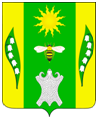 Совет Веселовского сельского поселения Успенского района 43 сессияРЕШЕНИЕот «24» июня 2022 года							                № 126х. Веселый«О внесении изменений и дополнений в решение Совета Веселовского сельского поселения Успенского района от 25 июля 2016 года № 97 «Об утверждении правил благоустройства, озеленения и санитарного содержания территории Веселовского сельского поселения Успенского района»	В соответствии с Федеральным законом от 6 октября 2003 года № 131-ФЗ «Об общих принципах местного самоуправления в Российской Федерации», Федеральным законом от 24 июня 1998 года №89-ФЗ «Об отходах производства и потребления», Законом Краснодарского края от 21 декабря 2018 года № 3952-КЗ «О порядке определения органами местного самоуправления в Краснодарском крае границ прилегающих территорий», а так же Законом Краснодарского края №4061-КЗ от 05 июля 2019 года «О внесении изменений  в статью 3 Закона Краснодарского края от 21 декабря 2018 года № 3952-КЗ «О порядке определения органами местного самоуправления в Краснодарском крае границ прилегающих территорий», «Методическими рекомендациями по разработке норм и правил по благоустройству территорий муниципальных образований» утвержденных 29 декабря 2021 года № 1042/пр, Уставом Веселовского сельского поселения Успенского района Совет Веселовского сельского поселения Успенского района, р е ш и л:	1. Внести в решение Совета Веселовского сельского поселения Успенского района от 25 июля 2016 года № 97 «Об утверждении Правил благоустройства, озеленения и санитарного содержания территории Веселовского сельского поселения Успенского района»  следующие изменения:	1.1. Раздел 2 пункта 2.6.7 приложения «Правил благоустройства, озеленения и санитарного содержания территории Веселовского сельского поселения Успенского района» дополнить подпунктом 2.6.7.2 следующего содержания:	«2.6.7.2. При организации раздельного накопления ТКО необходимо учитывать перечень видов отходов, в состав которых входят полезные компоненты, захоронение которых запрещается в соответствии с законодательством Российской Федерации.При осуществлении раздельного накопления ТКО используются контейнеры со следующим цветовым обозначением:несортированные ТКО - стандартный темно-зеленый цвет (хаки);бумага - зеленый цвет;пластик - желтый цвет (допускается сетчатый контейнер);стекло - синий цвет;пищевые отходы - черный цвет. В контейнеры с зеленым цветовым обозначением складируются ТКО, классифицируемые в соответствии с Федеральным классификационным каталогом отходов как бумага и изделия из бумаги, утратившие потребительские свойства.В контейнеры с желтым цветовым обозначением складируются ТКО, классифицируемые в соответствии с Федеральным классификационным каталогом отходов как пластмассовые изделия, утратившие потребительские свойства (не включая резиновые изделия).В контейнеры с синим цветовым обозначением складируются ТКО, классифицируемые в соответствии с Федеральным классификационным каталогом отходов как отходы стекла и изделий из стекла.В контейнеры с черным цветовым обозначением складируются ТКО, классифицируемые в соответствии с Федеральным классификационным каталогом отходов как отходы пищевой продукции, исключая напитки и табачные изделия.В контейнеры со стандартным темно-зеленым цветовым обозначением складируются ТКО, не относящиеся к отходам, выше перечисленных разделов, либо отходы, в отношении которых не осуществляется раздельное накопление. При осуществлении раздельного накопления ТКО могут по необходимости использоваться дополнительные цветовые обозначения (накопление стекла различных цветов, накопление текстиля и пр.)».	2. Обнародовать настоящее решение в соответствии с уставом Веселовского сельского поселения Успенского района.3. Контроль за выполнением настоящего решения возложить на главу Веселовского сельского поселения Успенского района Т.Я. Кузнецову.4. Решение вступает в силу со дня его официального обнародования.Глава Веселовского сельского поселения Успенского района						Т.Я. Кузнецова